	Ginebra, 10 de julio de 2012Muy Señor mío:El Secretario General de la UIT, en la Carta Circular 65 y en las Cartas DM-11/1028 y DM-11/1029 de 16 de diciembre de 2011 anunció que, por amable invitación del Gobierno de los Emiratos Árabes Unidos, y con arreglo a lo dispuesto en la Resolución 77 (Rev. Guadalajara, 2010) y la Resolución 1335 del Consejo, la Asamblea Mundial de Normalización de las Telecomunicaciones (AMNT-12) se celebrará en Dubai, (Emiratos Árabes Unidos (EAU) del 20 al 29 de noviembre de 2012, e irá precedida por el Simposio Mundial de Normalización el 19 de noviembre de 2012.Me complace invitarle a participar en este Simposio que se celebrará en el mismo recinto de la Asamblea Mundial de Normalización de las Telecomunicaciones de la UIT (AMNT-12), el Dubai World Trade Center de Dubai (EAU). Según lo acordado por la reunión de 2007 del Consejo de la UIT, el objeto del GSS es proporcionar un foro de alto nivel para la discusión y la coordinación, abierto tanto a los miembros como a quienes no lo son.En el evento se examinarán en particular los desafíos planteados a escala mundial con respecto a las normas sobre las TIC, tales como la innovación para las normas, la cibersalud, la red inteligente, los sistemas de transporte inteligentes y la resistencia de las redes frente a las catástrofes. Entre los oradores que intervendrán en el evento figurarán Ministros, reguladores, directores ejecutivos y directores técnicos. El GSS estará presidido por el Sr. Nasser Bin Abood, Director Ejecutivo de Etisalat. El proyecto de programa se publicará en la dirección web del GSS: http://www.itu.int/en/ITU-T/wtsa-12/gss/. La inscripción de los participantes en el GSS se efectuará exclusivamente en línea. Si tiene intención de asistir únicamente al GSS, sírvase registrarse en la dirección web del GSS (http://www.itu.int/en/ITU-T/wtsa-12/gss/). Si tiene intención de asistir también a la AMNT-12, sírvase utilizar el formulario de inscripción común para el GSS y la AMNT-12 (http://www.itu.int/en/ITU-T/wtsa-12).En la dirección de la AMNT-12 se facilita asimismo información práctica para el evento, incluidas las disposiciones en materia de pasaportes y visados y los detalles relativos a los hoteles. Espero poderle dar la bienvenida en Dubai.Le saluda muy atentamente.Malcolm Johnson
Director de la Oficina de
Normalización de las TelecomunicacionesOficina de Normalización
de las Telecomunicaciones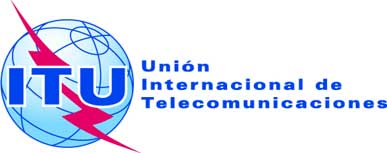 Ref.:Contacto:
Tel.:
Fax:
Correo-e:Circular TSB 299Bilel Jamoussi+41 22 730 6311
+41 22 730 5853
tsbsgd@itu.intA:-	las Administraciones de los Estados Miembros de la Unión-	los Miembros del Sector UIT-T-	los Asociados del UIT-T-	las Instituciones Académicas del UIT-T-	las organizaciones regionales de telecomunicaciones-	las organizaciones intergubernamentales que explotan sistemas de satélite-	las Naciones Unidas-	los organismos especializados de las Naciones Unidas y al Organismo Internacional de Energía AtómicaCopia:-	los Presidentes y Vicepresidentes de las Comisiones de Estudio del UIT-T-	Director de la Oficina de Desarrollo de las Telecomunicaciones-	Director de la Oficina de RadiocomunicacionesAsunto:Simposio Mundial de Normalización (GSS-12)Dubai (Emiratos Árabes Unidos), 19 de noviembre de 2012